UNIVERSIDADE FEDERAL DE SANTA CATARINA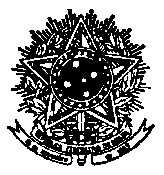 CENTRO DE FILOSOFIA E CIÊNCIAS HUMANASDEPARTAMENTO DE ANTROPOLOGIAPROGRAMA DE PÓS-GRADUAÇÃO EM ANTROPOLOGIA SOCIALCAMPUS UNIVERSITÁRIO REITOR JOÃO DAVID FERREIRA LIMA - TRINDADE CEP 88040-900 - FLORIANÓPOLIS - SCTELEFONE (48) 3721-4131ppgas.posgrad.ufsc.br / ppgas@contato.ufsc.brPORTARIA N.º 62/2018/PPGAS, DE 18 DE SETEMBRO DE 2018.		O COORDENADOR DO PROGRAMA DE PÓS-GRADUAÇÃO EM ANTROPOLOGIA SOCIAL DA UNIVERSIDADE FEDERAL DE SANTA CATARINA, no uso de suas atribuições,		R E S O L V E:DESIGNAR o(a)s professor(es/as) doutores José Kelly e Esther Jean Langdon (Orientador(s)/Presidente(a) - PPGAS/UFSC), Jeremy Deturche (PPGAS/UFSC) e Luiza Garnelo Pereira (FIOCRUZ) para, sob a presidência do(a) primeiro(a), constituírem a Banca Examinadora de Qualificação do Projeto de Tese de Doutorado da Doutoranda Lorena França Reis e Silva, do Programa de Pós-Graduação em Antropologia Social, intitulado “Sistemas alimentares: roças indígenas e redes de circulação de conhecimentos e práticas entre o alto Rio Negro e Manaus”, a realizar-se por parecer, com entrega dos pareceres até dia 30 de setembro de 2018.	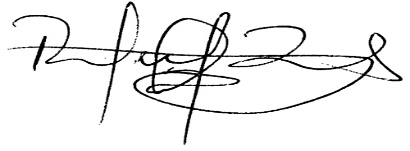 RAFAEL VICTORINO DEVOSCoordenador PPGAS/UFSCPortaria 1617/2018/GR